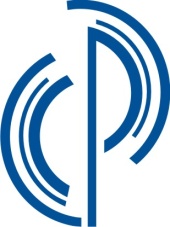 Государственное бюджетное профессиональное образовательное учреждение Ростовской области «Ростовский-на-Дону колледж связи и информатики»приглашает на работу  специалистов  в области информационных технологий, обеспечения информационной безопасности, математики и математических дисциплин  (бакалавриат, магистратура) для осуществления педагогической деятельности  по  реализации программам среднего профессионального образования по следующим специальностям:09.02.06 Сетевое и системное администрирование;09.02.03 Программирование в компьютерных системах;09.02.05 Прикладная информатика (по отраслям);10.02.04Обеспечение информационной безопасности телекоммуникационных систем;10.02.05Обеспечение информационной безопасности автоматизированных систем.ВАКАНСИИ В ГБПОУ РО «РКСИ» на 2021-2022  учебный год:Преподаватель математики (Теория вероятностей и математическая статистика, Элементы математической логики).Преподаватели профессионального цикла по программированию (Системное программирование; Инфокоммуникационные системы и сети, Прикладное программирование; Web-программирование / Технологии.Net, Программное обеспечение компьютерных сетей; Документирование и сертификация; Облачные технологии; Мобильная разработка; Программирование в интегрированных средах; Технология разработки и защиты баз данных).Преподаватели профессионального цикла по компьютерным сетям (Технология монтажа и обслуживания компьютерных сетей; Организация администрирования компьютерных систем; Математический аппарат для построения компьютерных сетей; Организация администрирования компьютерных систем; Эксплуатация объектов сетевой инфраструктуры).Преподаватели профессионального цикла по информационной безопасности (Эксплуатация автоматизированных (информационных) систем в защищенном исполнении; Защита информации в информационно-телекоммуникационных системах и сетях с использованием технических средств защиты; Безопасность функционирования информационных систем; Технология применения программно-аппаратных средств защиты информации в телекоммуникационных системах и информационно-коммуникационных сетях связи; Технология применения комплексной системы защиты информации в телекоммуникационных системах и информационно-коммуникационных сетях связи; Организационно- правовое обеспечение информационной безопасности). Условия  труда педагогических работников:Можно работать на 1,5 или 2 ставки педагогических часов, что увеличивает должностной оклад,+ доплата  для молодого педагога  к стоимости часа (до 100%  с учетом стажа работы, профессионального опыта по специальности и т.п.) + компенсационные выплаты в % от должностного оклада (за классное руководство, за заведование учебным кабинетом);+ выплаты стимулирующего характера в % от должностного оклада (за наличие квалификационной категории, за почетное звание, ученую степень, за стаж работы в бюджетной сфере);+ премиальные выплаты за качество выполняемой работы.            Преимущества педагогической деятельности:Отпуск 56 календарных дней (всегда в летний период).Загруженность в течении рабочей недели в зависимости от количества взятой  педагогической нагрузки (от 720 часов и не более 1440 часов).Иногородним  педагогическим работникам  предоставляется общежитие.Адреса реализации программ: г. Ростов-на-Дону: ул. Тургеневская д.10/6 (центр города)   или пр. Коммунистический, д. 11(ЗЖМ).Контактное лицо: Подцатова Ирина Викторовна, заместитель директора по  научно-методической работе ГБПОУ РО «РКСИ», тел. 8(863)206-88-88 (добавочный 2051).г. Ростов-на-Дону, ул. Тургеневская, 10/6, кааб. № 205E-mail: podtsatova@adm.rksi.ru